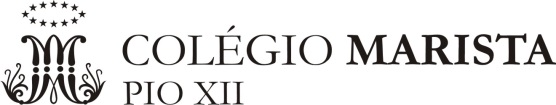 Exame Final - Plano de Estudos Componente Curricular: FísicaProfessor (a):Douglas KrügerTurmas:1° ano EMConteúdos Conteúdos CAP 1. Introdução à Física e à Óptica GeométricaCAP 2. A reflexão e os espelhosCAP 3. Visão além do alcanceCAP 5. A força e o princípio fundamental da DinâmicaCAP 6. AS leis do movimento de NewtonCAP 8. OndasCAP 9. Som e músicaCAP 11. Termometria e dilatação térmicaCAP 12. CalorimetriaCAP 1. Introdução à Física e à Óptica GeométricaCAP 2. A reflexão e os espelhosCAP 3. Visão além do alcanceCAP 5. A força e o princípio fundamental da DinâmicaCAP 6. AS leis do movimento de NewtonCAP 8. OndasCAP 9. Som e músicaCAP 11. Termometria e dilatação térmicaCAP 12. Calorimetria